REPUBLIKA SLOVENIJA MINISTRSTVO ZA FINANCE FINANČNA UPRAVA REPUBLIKE SLOVENIJEŠmartinska cesta 55, p.p. 631, 1001 Ljubljana 	                                                                                   T: 08 200 10 01  	                                                                                                   F: 02 235 65 05   	                                                                                                                                          E: gfu.fu@gov.si  	www.fu.gov.si DODATNI DAVEK OD DOHODKOV ČLANOV POSLOVODSTEV IN NADZORNIH ORGANOV V ČASU FINANČNE IN GOSPODARSKE KRIZE 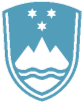 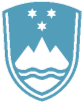 Podrobnejši opis 1. izdaja, marec 2015 KAZALO 1.0 OPREDELITEV ZAVEZANCA IN POSLOVNEGA SUBJEKTA  Zavezanec za davek je fizična oseba, ki vodi posle poslovnega subjekta ali nadzoruje poslovni subjekt (v skladu s prvim odstavkom 3. člena Zakona o dodatnem davku od dohodkov članov poslovodstev in nadzornih organov v času finančne in gospodarske krize - ZDDDČPNO). Zavezanec je fizična oseba ne glede na status rezidentstva (rezident ali nerezident RS). Upoštevaje 10. člen Zakona o gospodarskih družbah se za osebe, ki vodijo posle poslovnega subjekta, štejejo: pri družbi z neomejeno odgovornostjo – družbeniki in ob prenosu upravičenja za vodenje tretje osebe; pri komanditni družbi – komplementarji in ob prenosu upravičenja za vodenje tretje osebe; pri delniški družbi – člani uprave ali upravnega odbora; pri družbi z omejeno odgovornostjo – en ali več poslovodij. Za osebe, ki vodijo posle poslovnega subjekta se štejejo tudi osebe, ki vodijo posle pravnih oseb ostalih statusno-pravnih oblik (npr. zavodov in zadrug). Prav tako se za osebo, ki vodi posle poslovnega subjekta, šteje tudi oseba, ki formalno sicer ne zaseda enega izmed zgoraj navedenih položajev, vendar dejansko opravlja njihove funkcije (npr. če v času, ko družba nima formalno imenovanega poslovodje ali ko formalno imenovani poslovodja ne opravlja funkcij, ki jih poslovodja opravlja po zakonu, te funkcije opravlja druga fizična oseba). V skladu z drugim odstavkom 3. člena ZDDDČPNO je poslovni subjekt pravna oseba, ki je od države prejela poroštvo oziroma jamstvo ali sredstva za blažitev posledic finančne in gospodarske krize, na podlagi ukrepov, ki sta jih sprejela Državni zbor Republike Slovenije ali Vlada Republike Slovenije. Za poslovni subjekt se šteje posamezna pravna oseba, ki je pravno samostojen subjekt, ne glede na morebitna medsebojna razmerja z drugimi pravnimi osebami, po katerih se štejejo za povezane družbe. To primeroma pomeni, da če poroštvo oziroma jamstvo ali sredstva od države za blažitev posledic finančne in gospodarske krize prejme odvisna družba, obvladujoča družba pa ne, se za poslovni subjekt po ZDDDČPNO šteje samo odvisna družba. Za pravno osebo, ki je od države prejela poroštvo ali jamstvo se šteje pravna oseba, za obveznosti katere država izda jamstvo oziroma poroštvo. To primeroma pomeni: da se v primeru jamstev po Zakonu o jamstveni shemi Republike Slovenije  za pravno osebo, ki je od države prejela jamstvo šteje kreditojemalec (npr. gospodarska družba, zadruga), ki je od države prejel jamstvo za obveznost do banke iz naslova kreditne pogodbe, sklenjene pri banki v okviru jamstvene sheme, da se v primeru poroštev po 86. a členu Zakona o javnih financah za pravno osebo, ki je od države prejela poroštvo, šteje kreditna institucija (npr. banka), ki je od države na podlagi navedenega člena prejela poroštvo za obveznosti iz naslova svoje zadolžitve. Državni zbor Republike Slovenije ali Vlada Republike Slovenije sta sprejela ukrepe, na podlagi katerih, prejeta poroštva oziroma jamstva ali sredstva za blažitev posledic finančne in gospodarske krize, kvalificirajo prejemnika za poslovni subjekt po drugem odstavku 3. člena ZDDDČPNO. Pravne osebe, ki so prejele poroštva oziroma jamstva ali sredstva po v nadaljevanju naštetih ukrepih, se štejejo za poslovne subjekte po ZDDDČPNO.  1.1 Ukrepi na področju v pristojnosti Ministrstva za delo, družino in socialne zadeve Zakon o delnem povračilu nadomestila plače (Uradni list RS, št. 42/09); Zakon o delnem subvencioniranju polnega delovnega časa (Uradni list RS, št. 5/09, 40/09 in 57/09). 1.2 Ukrepi na področju v pristojnosti Ministrstva za finance Zakon o spremembah in dopolnitvah Zakona o javnih financah (ZJF-D – Uradni list RS, št, 109/08 in ZJF-E – Uradni list RS, št. 49/2009) in na njegovi podlagi sprejeti uredbi:  Uredba o merilih in pogojih za izdajanje poroštev po 86.a členu Zakona o javnih financah (Uradni list RS, št. 115/2008);  Uredba o merilih in pogojih za odobritev posojil po 81.a členu Zakona o javnih financah (Uradni list RS, št. 119/2008); Zakon o jamstveni shemi Republike Slovenije (ZJShemRS, Uradni list RS, št. 33/2009) in Zakon o spremembah in dopolnitvah Zakona o jamstveni shemi Republike Slovenije (ZJShemRS-A, Uradni list RS, št. 42/2009) in na njegovi podlagi sprejeti uredbi:  Uredba o izvajanju Zakona o jamstveni shemi Republike Slovenije (Uradni list RS, št. 35/2009) in  Uredba o spremembah in dopolnitvah Uredbe o izvajanju Zakona o jamstveni shemi Republike Slovenije (Uradni list RS, št. 43/2009). 1.3 Ukrepi na področju v pristojnosti Ministrstva za gospodarstvo  Sofinanciranje že začetih raziskovalno-razvojnih projektov – Javni razpis izvajanja ukrepa omejene vrednosti za izvajanje razvojno investicijskih projektov ter spodbujanje prezaposlitev in samozaposlovanja v letih 2009 in 2010. 2.0 PREDMET OBDAVČITVE  Z dodatnim davkom so obdavčeni dohodki, ki jih zavezanec prejme iz naslova: vodenja poslov poslovnega subjekta, vključno z dohodki, ki jih prejme član upravnega odbora, ki je tudi izvršni direktor poslovnega subjekta; za te dohodke se štejejo plače in nadomestila plače ali vsako drugo plačilo za vodenje poslov poslovnega subjekta na podlagi poslovnega razmerja nagrade za poslovno uspešnost odpravnine, dohodki na podlagi udeležbe na dobičku, bonitete, ki jih poslovni subjekt zagotovi v korist zavezanca ali njegovega družinskega člana, in sicer pravice zavezanca do nakupa delnic in darila, ki jih zagotovi poslovni subjekt zavezancu na podlagi ali zaradi njegove nekdanje, sedanje ali bodoče zaposlitve ali njegovemu družinskemu članu, drugi dohodki za vodenje poslov poslovnega subjekta, razen povračil stroškov v zvezi z delom in drugih bonitet; nadzora poslovnega subjekta, vključno z dohodki, ki jih prejme član upravnega odbora, ki ni tudi izvršni direktor poslovnega subjekta; v davčnem letu, ki je enako koledarskemu letu; kamor se štejejo: sejnine, dohodki na podlagi udeležbe v dobičku, drugi dohodki, prejeti za opravljanje nadzora poslovnega subjekta, vključno z nagradami, razen povračil stroškov v zvezi z delom. Za nagrado za poslovno uspešnost po 2. točki drugega odstavka 4. člena ZDDDČPNO se šteje prejemek, prejet na osnovi uspešnega poslovnega rezultata, ki po vsebini ustreza naravi navedenega prejemka, opredeljenega v Priporočilih Združenja Manager pri sklepanju individualnih pogodb vodilnih managerjev v gospodarskih družbah in se izplačuje enkrat letno za nazaj in sicer po potrditvi bilančnega izkaza gospodarske družbe s strani pristojnega organa.  V skladu s 3. točko drugega odstavka 4. č!ena ZDDDČPNO so obdavčene vse odpravnine ne glede na vrsto. V skladu s 4. točko drugega odstavka in 2. točko tretjega odstavka 4. člena ZDDDČPNO so obdavčeni dohodki na podlagi udeležbe na dobičku, prejeti iz naslova vodenja poslov poslovnega subjekta oziroma iz naslova nadzora poslovnega subjekta. V skladu s 6. točko drugega odstavka 4. člena ZDDDČPNO so obdavčeni vsi drugi dohodki, ki niso zajeti v 1. do 5. točki 4. člena ZDDDČPNO, razen povračil stroškov v zvezi z delom in določenih bonitet. Ob tem je opozoriti, da je treba razlikovati med navedenimi dohodki in vsakim drugim plačilom za vodenje poslov poslovnega subjekta na podlagi poslovnega razmerja po 1. točki drugega odstavka 4. člena ZDDDČPNO. Za dohodek po 1. točki drugega odstavka 4. člena ZDDDČPNO se šteje osnovno plačilo za vodenje poslov, ki je po vsebini primerljivo s plačo, kadar se vodenje poslov ne opravlja na podlagi delovnega razmerja (pogodba o zaposlitvi) temveč na podlagi poslovnega razmerja (npr. pogodba o poslovodenju). V posameznem davčnem letu se v obdavčitev štejejo dohodki, ki so predmet obdavčitve po ZDDDČPNO, prejeti v posameznem davčnem letu, ki je koledarsko leto. V skladu s četrtim odstavkom 4. člena ZDDDČPNO se šteje, da je dohodek prejet, ko je izplačan ali kako drugače dan na razpolago zavezancu, ne glede na obliko, v kateri je izplačan oziroma dan na razpolago. Skladno s prvim odstavkom 4. člena so z davkom po tem zakonu obdavčeni dohodki, ki jih zavezanec prejme iz naslova vodenja oziroma nadzora poslovnega subjekta. Pri tem ni pomembno, kdo ta dohodek izplača oziroma koga ta dohodek bremeni. Tako so predmet obdavčitve z dodatnim davkom tudi dohodki, ki jih davčnemu zavezancu za vodenje poslov poslovnega subjekta skladno z ZDDDČPNO izplača druga oseba – ne glede na to, ali gre za povezani osebi in ne glede na to, ali gre za zavezanca – rezidenta ali nerezidenta.  3.0 DAVČNA OSNOVA  Davčna osnova od dohodka iz naslova vodenja poslov poslovnega subjekta je dohodek, zmanjšan za obvezne prispevke za socialno varnost, ki jih je na podlagi posebnih predpisov dolžan plačevati zavezanec, v delu, ki presega:  v primeru plače – znesek v višini 12.500 eurov mesečno;  v primeru nagrade za poslovno uspešnost – znesek v višini 25.000 eurov letno;  v primeru odpravnine – znesek v višini 75.000 eurov letno;  v primeru dohodka na podlagi udeležbe v dobičku – znesek v višini 25.000 eurov letno;  v primeru bonitete – znesek v višini 25.000 eurov letno.  Davčna osnova od drugih dohodkov za vodenje poslov poslovnega subjekta, razen povračil stroškov v zvezi z delom in drugih bonitet, je vsak posamezni dohodek, zmanjšan za obvezne prispevke za socialno varnost, ki jih je na podlagi posebnih predpisov dolžan plačevati zavezanec.  Davčna osnova od dohodka iz naslova nadzora poslovnega subjekta je dohodek, zmanjšan za obvezne prispevke za socialno varnost, ki jih je na podlagi posebnih predpisov dolžan plačevati zavezanec v delu, ki presega:  v primeru sejnine – znesek 358 eurov na posamezno sejo;  v primeru drugih dohodkov, prejetih za opravljanje nadzora poslovnega subjekta, vključno z nagradami – znesek v višini 12.500 eurov letno.  Davčna osnova od dohodka na podlagi udeležbe v dobičku je vsak posamezen dohodek, zmanjšan za obvezne prispevke za socialno varnost, ki jih je na podlagi posebnih predpisov dolžan plačevati zavezanec.  V primeru prejemanja dohodkov, ki so predmet obdavčitve po ZDDDČPNO, pri več poslovnih subjektih, se davčna osnova ugotavlja po posameznem poslovnem subjektu, torej se dohodki pred ugotovitvijo davčne osnove ne seštevajo. 4.0 DAVČNA STOPNJA  Dodatni davek se izračuna in plača od letne davčne osnove po stopnji 49 %. 5.0 ODMERA DAVKA Davek izračuna davčni organ z odločbo. Odločbo izda davčni organ na podlagi napovedi zavezanca. Odločba mora biti izdana do 31. oktobra za preteklo leto.  6.0 OBVEZNOST DAJANJA PODATKOV PO 8. ČLENU ZDDDČPNO  Zavezanec za dajanje podatkov je poslovni subjekt iz drugega odstavka 3. člena ZDDDČPNO, katerega posle vodi oziroma nadzira zavezanec iz prvega odstavka 3. člena ZDDDČPNO. Zavezanec za dajanje podatkov mora dostaviti podatek o celotnem posameznem dohodku zavezanca, ki je predmet obdavčitve po 4. členu ZDDDČPNO, ne glede na višino dohodka oziroma obstoj davčne osnove. Posebej mora izkazati dohodek, v delu, ki presega zneske, določene v 5. členu ZDDDČPNO. S Pravilnikom o dostavi podatkov za odmero dodatnega davka od dohodkov članov poslovodstev in nadzornih organov v času finančne in gospodarske krize se določajo vrsta, oblika in način dajanja podatkov za odmero dodatnega davka od dohodkov članov poslovodstev in nadzornih organov v času finančne in gospodarske krize. Zavezanci za dajanje podatkov dostavijo podatke po vrstah, v obliki in na način, kot je določeno v Prilogi, ki je sestavni del pravilnika. Podatki za odmero dodatnega davka se pošljejo davčnemu organu in zavezancem za dodatni davek najpozneje do 31. januarja tekočega leta za preteklo leto. V skladu s prvim odstavkom 8. člena ZDDDČPNO mora davčnemu organu podatke, potrebne za pobiranje dodatnega davka, za določanje davčne osnove oziroma izračun davka, za nadzor in pobiranje davka ter druge podatke, ki omogočajo identifikacijo zavezanca, dostaviti poslovni subjekt (tj. pravna oseba, katere posle vodi davčni zavezanec). To pomeni, da mora poslovni subjekt davčnemu organu dostaviti tudi podatke o dohodkih davčnih zavezancev, prejetih za vodenje oziroma nadzor tega poslovnega subjekta, čeprav so bili ti dohodki izplačani s strani druge osebe. 7.0 NAPOVED ZA ODMERO DAVKA PO 7. ČLENU ZDDDČPNO  Napoved mora vložiti zavezanec, ki je prejel dohodek oziroma dohodke, ki presegajo zneske, določene v 5. členu ZDDDČPNO. Napoved vloži zavezanec na obrazcu, ki je priloga Pravilnika o obrazcu napovedi za odmero dodatnega davka od dohodkov članov poslovodstev in nadzornih organov in njegov sestavni del. Davčni zavezanec mora napoved vložiti do 31. marca tekočega leta za preteklo leto, pri finančnem uradu, kjer je zavezanec vpisan v davčni register ob vložitvi napovedi.  Z globo od 200 do 1.200 eurov se kaznuje za prekršek zavezanec, če ne vloži davčne napovedi v skladu z drugim odstavkom 7. člena ZDDDČPNO. Zavezanec je kaznovan za prekršek, če nepravočasno vloži davčno napoved, če v nasprotju z zakonom ne vloži davčne napovedi 8.0 VELJAVNOST ZAKONA  V skladu s 13. členom ZDDDČPNO velja zakon do 31. decembra 2010, uporablja pa se še za obdavčitev dohodkov iz drugega in tretjega odstavka 4. člena tega zakona, prejetih po davčnem letu, v katerem se iztečejo poroštva, jamstva ali drugi ukrepi za blaženje posledic finančne in gospodarske krize, če so povezani z vodenjem poslov ali nadzorom poslovnega subjekta, vključno z letom, v katerem se iztečejo poroštva ali jamstva in ukrepi za blažitev posledic finančne in gospodarske krize.  Šteje se, da se poroštva oziroma jamstva iztečejo takrat, ko preneha obveznost, za katero je bilo izdano jamstvo oziroma poroštvo. Ustavno sodišče je v postopku za oceno ustavnosti zakona, začetem z zahtevo Upravnega sodišča, z odločbo št. U-I-158/11 z dne 28. 11. 2013 odločilo, da se 12. člen ZDDDČPNO, ki je določal, da se uporabi za dohodke po tem zakonu, prejete od 1. januarja 2009 dalje, razveljavilo.  9.0 PODROBNEJŠA POJASNILA 9.1 Dodatni davek od sejnin komisij nadzornega sveta  Zavezanec sprašuje glede poročanja dohodkov po Zakonu o dodatnem davku od dohodkov članov poslovodstev in nadzornih organov v času finančne in gospodarske krize – ZDDDČPNO (Uradni list RS, št. 78/2009), in sicer: ali mora izplačevalec poročati davčnemu organu o izplačanih zneskih sejnin članom komisij nadzornega sveta ter ali mora izplačevalec poročati davčnemu organu tudi znesek izplačane sejnine člana komisije nadzornega sveta družbe, ki je v istem letu postal član uprave te družbe. Pojasnilo, št. 4210-1020/2012-2, 19. 1. 2012 Poslovni subjekt skladno z 8. členom ZDDDČPNO davčnemu organu posreduje podatke o zneskih izplačanih sejnim članom komisij nadzornega sveta družbe, če so le-te predmet obdavčitve po tem zakonu.  Dohodki članov komisij nadzornega sveta se štejejo za dohodke, prejete iz naslova nadzora poslovnega subjekta po 2. točki prvega odstavka 4. člena ZDDDČPNO, razen če član komisije ni član nadzornega sveta poslovnega subjekta.  Komisije nadzornih svetov pripravljajo predloge sklepov nadzornega sveta, skrbijo za njihovo uresničitev in opravljajo druge strokovne naloge za nadzorni svet. V načelu je torej delovanje komisij namenjeno porazdelitvi nalog in optimizaciji dela nadzornega sveta (v načelu oblikovaje komisij ni obvezno, razen v zakonu določenih primerih), kar pa pomeni, da je delovanje preko komisij le način delovanja nadzornega sveta. Pri članih komisij, ki so člani nadzornega sveta, gre tako za opravljanje nalog, ki izhajajo iz funkcije nadzornega sveta (pravno poslovna podlaga za izplačilo je ista, torej funkcija člana nadzornega sveta), kar pomeni, da se izplačila v tem primeru po vsebini obravnavajo kot dohodki, prejeti iz naslova nadzora poslovnega subjekta.  Navedeno pa ne velja za zunanje strokovnjake, ki se jih imenuje v komisije, saj le-ti ne delujejo kot člani nadzornega sveta, temveč kot zunanji strokovnjaki, ki nudijo strokovno pomoč pri strokovno zahtevnih vprašanjih (ter v neki meri tudi zagotavljajo nepristranskost pri strokovnem odločanju) in zato njihovih dohodkov, prejetih iz naslova opravljanja nalog v komisiji, ni mogoče obravnavati kot dohodke, prejete iz naslova nadzora poslovnega subjekta, temveč kot dohodke, prejete za opravljanje strokovnih nalog znotraj določene komisije. 9.2 Obveznost plačila dodatnega davka od drugih dohodkov iz delovnega razmerja  Pojasnilo, št. 4210-23/2010, 29. 1. 2010 Regres za letni dopust je ena izmed temeljnih pravic iz delovnega razmerja, ki jo delojemalcem v okviru poglavja »Plačilo za delo« zagotavlja Zakon o delovnih razmerjih (v nadaljevanju: ZDR). Upoštevaje navedeno in upoštevaje namen ZDDDČPNO ter glede na to, da gre za edino kategorijo dohodka, urejenega v 3. podpoglavju III. poglavja ZDR, ki ni eksplicitno umeščena v eno izmed šestih točk drugega odstavka 4. člena ZDDDČPNO, se regres za letni dopust obravnava enako kot osnovno plačilo za delo – tj. plača. Navedeno pomeni, da regres za letni dopust, skupaj z v istem mesecu izplačano plačo, podleže obdavčitvi z dodatnim davkom le v delu, ki presega 12.500 evrov. Glede drugih dohodkov iz delovnega razmerja, določenih v kolektivnih pogodbah (npr. jubilejna nagrada) pa Ministrstvo za finance ugotavlja, da ne gre za dohodke, ki bi jih vsem delojemalcem (že zgolj na podlagi samega dejstva zaposlitve) zagotavljal ZDR, zato jih je potrebno obravnavati v okviru 6. točke drugega odstavka 4. člena ZDDDČPNO. 9.3 Obveznost plačila dodatnega davka od dohodka člana uprave za vodenje poslovnega subjekta A, ki je dejansko izplačan in bremeni tujo družbo B, ki je delna lastnica poslovnega subjekta A  Pojasnilo DURS, št. 4200-1/2010, 26. 1. 2010 V skladu s prvim odstavkom 4. člena ZDDDČPNO so z davkom po tem zakonu obdavčeni dohodki, ki jih zavezanec prejme iz naslova vodenja oziroma nadzora poslovnega subjekta. Pri tem ni pomembno, kdo ta dohodek izplača oziroma koga ta dohodek bremeni. Tako so predmet obdavčitve z dodatnim davkom tudi dohodki, ki jih davčnemu zavezancu za vodenje poslov poslovnega subjekta skladno z ZDDDČPNO izplača druga oseba – ne glede na to, ali gre za povezani osebi in ne glede na to, ali gre za zavezanca – rezidenta ali nerezidenta.  V skladu s prvim odstavkom 8. člena ZDDDČPNO mora davčnemu organu podatke, potrebne za pobiranje dodatnega davka, za določanje davčne osnove oziroma izračun davka, za nadzor in pobiranje davka ter druge podatke, ki omogočajo identifikacijo zavezanca, dostaviti poslovni subjekt (tj. pravna oseba, katere posle vodi davčni zavezanec) in ne morebiti pravna oseba, ki dejansko izplača dohodek. To pomeni, da mora poslovni subjekt davčnemu organu dostaviti tudi podatke o dohodkih davčnih zavezancev, prejetih za vodenje oziroma nadzor tega poslovnega subjekta, čeprav so bili ti dohodki izplačani s strani druge osebe. 